Aztec Religion Source AnalysisStep 1: Understanding source analysisThe first thing we need to learn is what ‘source analysis’ means in History. Read the following webpage and answer the questions that follow:Read: https://www.historyskills.com/source-criticism/analysis/What is 'source analysis'?What are the six analysis skills used in History?What two questions do we need to answer to understand the origin of a source?Step 2: Understanding source originWatch the following video and answer the questions that follow:How to analyse a historical source's origin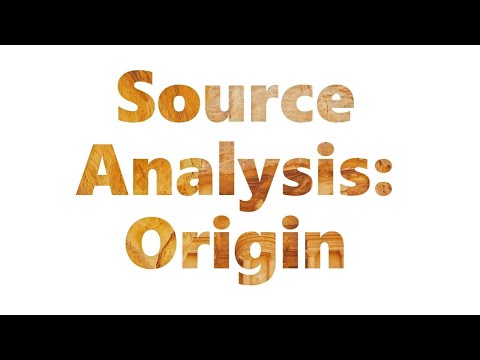 The origin of a source is...The two things you need to state for source origin are:In order to state these two things, you will need to...When a creator's name is not known, you need to...In the first example, who was the source creator?In the second example, what type of source was it?Step 3: Analysis of sourcesUsing the assigned sources for this activity, answer the questions that follow:Source 1According to Source 1, what did Aztec priests do as part of their religious duties?According to Source 1, why was human sacrifice important to the Aztecs?According to Source 1, who was sacrificed?What is the origin of Source 1?Source 2In what ways does Source 2 corroborate Source 1?What is the origin of Source 2?Source 3What type of source is Source 3?What is the origin of Source 3?Where is Source 3 located today?Paragraph WritingBased upon what you have learnt in your source analysis, answer the question below in paragraph format (Topic Sentence, Explanation, Evidence, Concluding Sentence):Why was religion an important part of Aztec life?In your response, use direct quotes and in-text referencing from the sources above.